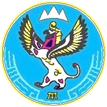 П Р И К А Зот «___» ____________ 2023 г. № __________г. Горно-АлтайскО внесении изменений в Перечень и коды целевых статей расходов республиканского бюджета Республики Алтай и бюджета Территориального фонда обязательного медицинского страхования Республики Алтай и Перечень и коды направлений расходов, используемых при формировании кодов целевых статей расходов республиканского бюджета Республики Алтай и бюджета Территориального фонда обязательного медицинского страхования Республики Алтай, утвержденные приказом Министерства финансов Республики Алтай от 22 сентября 2022 г. № 179-пПриказываю:Утвердить прилагаемые изменения, которые вносятся в Перечень и коды целевых статей расходов республиканского бюджета Республики Алтай и бюджета Территориального фонда обязательного медицинского страхования Республики Алтай и Перечень и коды направлений расходов, используемых при формировании кодов целевых статей расходов республиканского бюджета Республики Алтай и бюджета Территориального фонда обязательного медицинского страхования Республики Алтай, утвержденные приказом Министерства финансов Республики Алтай от 22 сентября 2022 г. № 179-п.ИЗМЕНЕНИЯ,которые вносятся в Перечень и коды целевых статей расходов республиканского бюджета Республики Алтай и бюджета Территориального фонда обязательного медицинского страхования Республики Алтай и Перечень и коды направлений расходов, используемых при формировании кодов целевых статей расходов республиканского бюджета Республики Алтай и бюджета Территориального фонда обязательного медицинского страхования Республики Алтай, утвержденные приказом Министерства финансов Республики Алтай от 22 сентября 2022 г. № 179-пВ Перечне и кодах целевых статей расходов республиканского бюджета Республики Алтай и бюджета Территориального фонда обязательного медицинского страхования Республики Алтай, утвержденных указанным Приказом:дополнить строкой 169.1 следующего содержания:строку 307.1 изложить в следующей редакции:дополнить строками 468.1 и 468.2 следующего содержания:дополнить строкой 798.1 следующего содержания:строку 884 изложить в следующей редакции:дополнить строкой 884.1 следующего содержания:В Перечне и кодах направлений расходов, используемых при формировании кодов целевых статей расходов республиканского бюджета Республики Алтай и бюджета Территориального фонда обязательного медицинского страхования Республики Алтай, утвержденных указанным Приказом:строку 53 изложить в следующей редакции:дополнить строкой 71.3 следующего содержания:дополнить строкой 174.1 следующего содержания:строку 409.4 изложить в следующей редакции:дополнить строкой 496.1 следующего содержания:___________Министерство финансовРеспублики АлтайЧаптынова ул., д.24, г. Горно-Алтайск, 649000тел. (388-22) 2-26-21, факс (388-22) 2-32-95E-mail: info@mf.altaigov.ruwww.minfin-altay.ruОКПО 00078212, ОГРН 1020400753438ИНН/КПП 0411005460/041101001Алтай Республиканыҥ акча-манат министерствозыЧаптыновтыҥ ор., т.24, Горно-Алтайск к., 649000тел. (388-22) 2-26-21, факс (388-22) 2-32-95E-mail: info@mf.altaigov.ruwww.minfin-altay.ruОКПО 00078212, ОГРН 1020400753438ИНН/КПП 0411005460/041101001Заместитель Председателя Правительства Республики Алтай, министрО.В. ЗавьяловаУТВЕРЖДЕНЫприказом Министерства финансов Республики Алтайот «___» ______ 2023 г. № __________«169.1.022R1M3941Приведение в нормативное состояние автомобильных дорог и искусственных дорожных сооружений за счет бюджетных кредитов в целях опережающего финансового обеспечения расходных обязательств Республики Алтай (региональные мероприятия)»;«307.1.0510181М01Расходы на обеспечение деятельности (оказание услуг) государственных учреждений (оказание услуг лицам, участвующим в проведении специальной военной операции, и членам их семей)»;«468.1.063G800000Основное мероприятие «Реализация регионального проекта «Сохранение уникальных водных объектов»)468.2.063G850900Улучшение экологического состояния гидрографической сети»;«798.1.1020381М01Расходы на обеспечение деятельности (оказание услуг) государственных учреждений (оказание услуг лицам, участвующим в проведении специальной военной операции, и членам их семей)»;«884.1110101029Обслуживание долговых обязательств Республики Алтай за счет средств республиканского бюджета Республики Алтай (за исключением средств Дорожного фонда Республики Алтай)»;«884.1.1110101053Обслуживание долговых обязательств Республики Алтай за счет средств  Дорожного фонда Республики Алтай».«53.01029Обслуживание долговых обязательств Республики Алтай за счет средств республиканского бюджета Республики Алтай (за исключением средств Дорожного фонда Республики Алтай)»;«71.3.01053Обслуживание долговых обязательств Республики Алтай за счет средств  Дорожного фонда Республики Алтай»;«174.1.50900Улучшение экологического состояния гидрографической сети»;«409.4.81М01Расходы на обеспечение деятельности (оказание услуг) государственных учреждений (оказание услуг лицам, участвующим в проведении специальной военной операции, и членам их семей)»;«496.1.M3941Приведение в нормативное состояние автомобильных дорог и искусственных дорожных сооружений за счет бюджетных кредитов в целях опережающего финансового обеспечения расходных обязательств Республики Алтай (региональные мероприятия)».